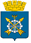 Комитет образования администрацииЗаводоуковского городского округаГорюновская средняя общеобразовательная школа,Филиал Муниципального автономного общеобразовательного учрежденияЗаводоуковского городского округа«Бигилинская средняя общеобразовательная школа имени первого директора, отличника народного образования СССР А.П. Горохова»(Горюновская СОШ, Филиал МАОУ «Бигилинская СОШ»)ПРОГРАММА детского оздоровительного лагеря с дневным пребыванием«Мастерская Солнца»(комплексная, краткосрочная)для детей в возрасте 6-16 летГорюново–2020СОДЕРЖАНИЕПаспорт программы (информационная карта)                                      Перечень организаторов программы1. Комитет образования Заводоуковского городского округа;2.Муниципальное автономное общеобразовательное учреждение Заводоуковского городского округа  «Бигилинская средняя общеобразовательная школа имени первого директора, отличника народного образования А.П.Горохова»; (Горюновская СОШ, филиал МАОУ «Бигилинская СОШ»)3. Администрация Заводоуковского городского округа;4. АУ МО ЗГО «Комплексный центр социального обслуживания населения»;5. Учреждения системы профилактики (ГИБДД, ОГПС, Детская поликлиника, Центр здоровья);6. АУ МО ЗГО «ЦРТДиЮ» «Юный техник»;7. АУ МО ЗГО «Молодежный центр»;8. ДК «Ритм»;9. МУК «Заводоуковский краеведческий музей»;10. АУК  МО ЗГО «Заводоуковский библиотечный центр»;11. АУК  МО ЗГО «РЦКЦ» «Горюновский ДК».2. Пояснительная записка.Лагерь – это место, где каждый ребенок          может состояться как уникальная личность…        Лагерь – это большая, умная театрализованная Игра,          которая помогает детям радоваться жизни,        праздновать жизнь практически ежечасно.                                                                 С.А.ШмаковОздоровительный лагерь с дневным пребыванием детей создан и действует в Горюновской СОШ более девятнадцати лет. Накоплен большой опыт по оздоровлению и воспитанию школьников в летний период, бережно сохраняются и укрепляются приобретенные традиции.	В организованном летнем отдыхе ежегодно принимает участие от 110  до  130 детей в возрасте от 6 до 16 лет. Каждый ребенок получает добрый заряд энергии, здоровья, бодрости, творчества через организацию жизнедеятельности лагеря, чему способствует ежедневное тематическое планирование. Дети получают полноценное витаминизированное питание 3 раза в день, для детей в возрасте до 10 лет организован дневной сон.	Ребята объединяются в  4 разновозрастных отряда, с ними работают   воспитатели, и вожатые из числа  учащихся 8х-10х классов школы.	На сегодняшний день в школе есть все  условия  для создания  и развития образовательной среды, направленной на раскрытие творческого потенциала каждого обучающегося, повышения гуманистической ориентации обучения и единства личного и социального.Оздоровительный лагерь с дневным пребыванием детей организует отдых и оздоровление детей в период летних каникул. Сегодня это не только социальная защита, это и площадка для творческого развития, обогащения духовного мира и интеллекта ребенка, что создает условия для социализации молодого человека с учетом реалий современной жизни.      Основное содержание работы оздоровительного лагеря с дневным пребыванием детей составляет спортивно-оздоровительная, познавательная, интеллектуальная, творческая и профилактическая  деятельность. Жизнь в лагере насыщенная, полезная, полная событий. Мы используем все возможности социо-культурной среды города в целом и нашего микрорайона для интересного и полезного общения ребят с взрослыми и между собой. Досуг, игры побуждают и к приобретению новых знаний, и  к серьезным размышлениям.       Все мероприятия, организованные во взаимодействии с учреждениями дополнительного образования, культурными и досуговыми центрами  города Заводоуковск, направлены на оздоровление и  развитие ребенка, возможности реализации его творческого потенциала, обеспечение занятости школьников, состоящих на разных видах учета.  В летний период 2019 года в лагере отдохнули 120 детей в возрасте от 6 до 16 лет. Среди отдохнувших 73 ребёнка из малообеспеченных семей, 5 человек из числа учащихся, состоящих на учете в ОДН несовершеннолетних и семей «группы особого внимания», 2 ребёнка – опекаемых, 2 ребенка-инвалида.Важным моментом в организации досуга, оздоровления и занятости детей и подростков в летний период является внимание к социальному положению семьи. Дети из неполных и малообеспеченных семей имеют первоочередное право при формировании  летнего лагеря и организации временной занятости.  Мы стремимся обеспечить охват организованными формами досуга детей и подростков учетных категорий в летний период.      Одним из главных направлений программы в 2019 году было оздоровление детей. Оно реализовывалось через оздоровительные процедуры (регулярное, полноценное, рациональное, витаминизированное питание; обливание стоп; воздушные и солнечные ванны; дневной сон; гимнастика для глаз; подвижные игры на свежем воздухе; соблюдение санитарно-гигиенических норм детьми; ежедневную утреннюю зарядку; спортивные игры и соревнования на свежем воздухе; кружки «В стране Здоровья» и «Азбука здоровья».В результате организованной деятельности оздоровительный эффект, по результатам анкетирования проводимого в конце лагерной смены составил 93%, без изменений –1%, ухудшения нет.  Много внимания уделялось вопросам безопасности жизнедеятельности детей. Была организована работа по профилактике правонарушений, детского дорожно–транспортного травматизма, противопожарной безопасности, безопасности на водоёмах, охране лесов. При этом использовались разнообразные формы деятельности: тренировочные эвакуации; выходы в беседы инспектора ГБДД, инспектора ОДН МО МВД РФ «Заводоуковский», государственного инспектора по охране леса ГКУ «Тюменское управление лесами»; экскурсии в пожарную часть, музей МВД. Основной целью работы программы являлось - создание системы, способствующей развитию потенциала детей и подростков, формированию ключевых компетенций воспитанников на основе включения их в разнообразную, общественно значимую и личностно привлекательную деятельность.Воспитательная  работа  в  лагере  строилась  по  следующим  направлениям:
     Патриотическое  - включала в себя все мероприятия, носящие патриотический, исторический и культурный характер. Литературно-музыкальная композиция «Дети войны», конкурс рисунков «Сыны Отечества», просмотр видеороликов «Война, жесточе нету слова». Спортивно-оздоровительное. В это направление входили мероприятия, направленные  на  пропаганду здорового  образа жизни: различные, экскурсии, соревнования, конкурсные программы по физической культуре, ОБЖ, противопожарной безопасности, правилам дорожного движения: Праздник «Красный. Желтый. Зеленый», игровая программа по ПДД «Я шагаю по улице», конкурс рисунков,  веселые старты, Спартианские игры.Художественно - эстетическое. Мероприятия способствовали самосовершенствованию и социализации ребенка в жизни. Наиболее  приемлемая  форма  приобщения детей к познанию  - сюжетно – ролевая игра,  которая выступает как самостоятельная творческая деятельность, позволяющая детям приобрести знания, умения, навыки, развивать у них намеченные качества и способности: презентация летательных аппаратов, конкурс инсценировок по ПДД, игра-путешествие в страну Законию. Было организованы выезда в г Ялуторовск (Острог, парк отдыха, музейный комплекс). С удовольствием воспитанники съездили на детскую железную дорогу расположенную в п Боровский.С целью анализа удовлетворенности работой лагеря ребятам была предложена анкета. Анализ  анкет позволил сделать следующие выводы:Воспитанники высоко оценивают культурную программу, организованную в лагере. Самыми интересными 87% опрошенных детей считают игровые программы, интеллектуальные игры, 90%-спортивные мероприятия, 10%- просмотр мультфильмов, 90% - посещение культурно – досуговых учреждений. Среди мероприятий, проводимых в лагере, дети отмечают интерес к конкурсам «Алиса в стране чудес», Праздник светофора, брей-ринг, игровая программа «Сказочная эстафета», конкурс рисунков на асфальте, комический футбол, игра – путешествие «В поисках клада».Питание, организованное для воспитанников лагеря отличается разнообразием. 87% отмечают, что меню столовой понравилось. Детям хотелось бы больше сладостей.В течение смены проведено много мероприятий, способствующих укреплению здоровья: «Зеленая аптека», «Здоровое питание», «Веселые старты». В ежедневном режиме проводились соревнования по футболу, дартсу, пионерболу, шашечные турниры, эстафеты и подвижные игры на свежем воздухе.         Для детей лагеря медицинским работником с Горюново. проведены беседы на темы «Закаливание», «Профилактика зрения», «Правильное питание», «Ежедневные минутки здоровья».Для ребят были проведены беседы: «О безопасности в доме», «Хочешь быть здоровым - будь: это правильный путь!», «Вредным привычкам - нет!», Индивидуальная беседа «Проступок. Преступление». Беседа - игра «Вредные привычки: можно ли от них избавиться», Беседа - игра «Государственная символика России».  Цикл бесед о жестоком обращении в общении, о буллинге. Просмотр мультфильма «Права на работу» (по Конвенции о правах ребенка). Правовая игра «Сказка - ложь, да в ней намек». Просмотр презентации «Терроризм - угроза для каждого», беседа  «О безопасности в доме», беседа – лекция «Один дома». Просмотр презентации «Права ребенка». Оформлены стенды с наглядной агитацией по профилактике  травматизма, кишечных заболеваний, обращение с электричеством и правилами дорожного движения, перехода по железнодорожным путям и отравления грибами в летний период.            О своём настроении по итогам лагерного дня дети сообщали в штаб лагеря, итоги  дня отражались в экране настроения. За все  мероприятия  дети награждались почётными грамотами и призами.             Ежедневно проводилась утренняя гимнастика. Церемония подъёма и спуска флага проводилась на линейках, право поднимать и опускать флаг отдавалось отличившимся воспитанникам лагеря.              В течение смены работала творческая и музыкальная гостиная. Ребята каждого отряда принимали участие в творческих и музыкальных конкурсах, викторинах, разучивали новые песни, с удовольствием пели наиболее понравившиеся.            Дети, отдыхающие в лагере, приняли активное участие в  конкурсе рисунков на асфальте: «Россия – Родина моя!», « Моя малая Родина» Интеллектуальные игры, проведенные в отрядах,  выявили много творческих и талантливых детей. Была проведена «Минута славы», «Две звезды», «Знаки», «Зарница». Конкурс загадок и пословиц, посвященных русскому народному празднику «Ильин День».                Прошли библиотечные часы в каждом отряде «Там чудеса…» (по сказкам А.С. Пушкина), «Лесные приключения» (интеллектуальная игра  с использованием подвижных игр «Волки и овцы», «Воробьи и вороны», «Чудо - дерево»), игры по праву «Мои права», игровая карусель, фестиваль «Солнце в ладошках», фестиваль проектов «Юный режиссёр», « Праздник детства», «Фестиваль юных талантов». По окончанию лагерной смены воспитанники представили фильм о жизни лагеря, премьера фильма состоялась на общешкольном родительском собрании. Родители могли увидеть и оценить работу детей, педагогов, работников ОУ в период летней оздоровительной компании.           Анализ анкет, проведенных в конце смены, выявил, что самыми интересными формами организации досуга детей являются: дискотеки, конкурсы, познавательные игры с использованием формы «по станциям».Дети  поняли значение знаний о своем здоровье и необходимости заниматься физическим здоровьем.Дружба в лагере сблизила детей. Помогла почувствовать заботу друг о друге и ощутить свою полезность в отряде, в лагере. Общее дело стало дополнительным навыком товарищества. Каждый день подводились итоги дня и результаты в виде значков (общелагерные дела, трудовой десант, отрядные дела и др.) помещались в общелагерном уголке. После каждого мероприятия наставники обучали детей навыкам рефлексивного анализа. Многие ребята выразили желание прийти в лагерь и на следующий год.         Случаев травматизма с детьми за летний  период времени не было.Информация о работе лагерной смены была  ежедневно размещена на сайте школы.Учитывая опыт прежних лет, можно с уверенностью сказать, что деятельность  летнего лагеря с дневным пребыванием детей, построенная в форме игры-путешествия, даёт положительные результаты.Несмотря на то, что все воспитанники пришкольного лагеря остались довольны посещением лагеря, стоит сказать и о проблемах связанных с организацией полноценного отдыха детей. Педагоги, которые в июне становятся воспитателями в пришкольном прикладывают массу усилий, чтобы развлечь, привлечь, заинтересовать, организовать. В это же время проходят консультации, экзамены. В школьном дворе, кроме спортивной площадки, тоже нет специально организованного места для пребывания детей. Однако, несмотря на трудности и проблемы организации летнего отдыха в условиях пришкольного лагеря, эта форма работы с детьми в каникулярное время является все более востребованной родителями, которые не могут позволить себе вывезти ребенка на отдых или купить ему путевку в загородный лагерь. По результатам анкетирования проводимого в конце лагерной смены можно также сделать вывод, что большее удовлетворений от жизни в лагере получают ребята, которые сами принимают участие в массовых мероприятиях, а не являются сторонними наблюдателями. Исходя из анализа работы прошлых лет, считаем необходимым продолжить работу в данном направлении, и в летний период 2020 года реализовать игровую, театрализованную программу «Мастерская Солнца»3. Цель и задачи программы.Цель программы: Создание системы, способствующей развитию внутреннего потенциала детей и подростков, формированию ключевых компетенций воспитанников на основе включения их в разнообразную, общественно значимую и личностно привлекательную деятельность, развитие творческих способностей в условиях временных детских разновозрастных коллективов в летний период.Задачи программы:Содействовать процессам самореализации личности ребёнка, развивать лидерские и организационные способности через коллективные творческие дела, ролевые игры и другие разнообразные формы воспитательной деятельности;Способствовать сохранению и укреплению здоровья детей и подростков, формированию у них устойчивой мотивации к ведению здорового образа жизни путем включения в различные физкультурно-оздоровительные и профилактические мероприятия;Создать атмосферу активности, доброжелательности, способствующую раскрытию, развитию и реализации интеллектуального, физического, творческого, лидерского потенциала участников смены через сплочение временного детского коллектива.Профилактика безнадзорности и правонарушений среди учащихся в каникулярный период.Этапы реализации программы.1 смена (21 календарный день) – 01 июня 2020 г. – 22 июня 2020 г.2 смена (21 календарный день) – 25 июня 2020 г. – 15 июля 2020 г.Подготовительный этап:этот этап характеризуется тем, что за 3 месяца (март-май) до открытия  оздоровительного лагеря с дневным пребыванием детей начинается подготовка к летнему сезону. II.Организационный этап: этот период короткий и включает в себя первые 2-3 дня смены.III Основной этап.Основной деятельностью этого этапа является:1.  Реализация основной идеи программы;2.  Организация деятельности органов детского самоуправления;3. Проведение познавательных, развлекательных, спортивно-массовых мероприятий;4. Ежедневное наблюдение за состоянием детей со стороны педагогов, медицинского работника, воспитателей с занесением соответствующих записей в дневники.IV.     Аналитический.  Анализ данных психолого-педагогических диагностик;Определение результативности проведения смены согласно критериям и показателям; Анализ предложений по дальнейшему развитию, внесенных детьми, родителями, педагогами; Составление итоговой документации; Анализ качества продуктов социально-творческой деятельности детей, обобщение передового педагогического опыта; Коррекция подпрограмм, разработка рекомендаций для педагогов и воспитателей; Анализ соотношения затрат с социально-педагогическим эффектом; Определение перспективных задач.Содержание деятельности программыЦель:Создать благоприятные оздоровительно-образовательные условия, которые позволят участникам смены восстановить и укрепить здоровье, овладеть навыками межличностного общения, игровой культуры, умением ориентироваться в различных жизненных ситуациях.Задачи:-создание эффективного оздоровительного и  воспитательного пространства;-формирование навыков коммуникативного общения;-развитие творческих способностей ребёнка;-формирование лидерских качеств, самоопределения ребёнка в игре и не игровой деятельности;-возникновение чувства принадлежности к группе, чувства защищённости в группе, создание ситуации успеха ребёнка;-помочь сориентироваться в быстроменяющихся ситуациях, найти основания для личностного роста;- формирование нравственных основ личности ребёнка в условиях выбора.         Учитывая возрастные особенности младшего и среднего школьного возраста, воспитание творчески активной личности будет проходить через театрализованную сюжетно – ролевую игру. Сюжетно-ролевая игра - это реальная жизнь в предлагаемых обстоятельствах. В такой игре создается ситуация выбора, ведь ребенок выбирает не только направление своего участия в игре, но и способ достижения цели. Игра предполагает: большую двигательную активность; разнообразие видов деятельности; признание и позитивную оценку в среде сверстников и взрослых; релаксационные занятия.Легенда о стране добрых волшебников.Давным-давно, когда всяких чудес на Земле было намного больше, чем сейчас жил в заколдованной стране злой волшебник. Он рассказывал всем очень завораживающие сказки, в которых говорилось о разных волшебных мастерских, где происходили чудеса, и тот, кто его слушал, мог сам оказаться в этой мастерской и своими глазами увидеть чудеса. Многих жителей доброй страны он обманул, только они этого не понимали, ведь они были околдованы чарами злодея. Но так было не всегда. Узнал про заколдованную страну и добрый волшебник имя, которого было никому не известно. Пришёл он к злому волшебнику и предложил заключить перемирие. Не по нраву пришлось предложение волшебника, и придумал он коварный план. В канун дня добрых сердец, который праздновался 1 июня, был реализован его план. Обманным путём он заманил всех присутствующих в одну из самых волшебных мастерских, где волшебники хранили в одном старинном сундуке Солнце, а в другом Зло и предложил открыть сундук Зла, напустил на них злые чары. Наступили тёмные дни в жизни жителей страны. По легенде расколдовать Волшебную страну смогут только творчески активные, добрые дети, которые ещё верят в сказки и чудеса, и только тогда вернётся добро к жителям страны.     Реализация целей и задач программы проходит через организацию сюжетно-ролевой игры. Каждый отряд становится страной - мастерской. В любом стране есть представители разных профессий, которые будут помогать творить чудеса в своих мастерских. В течение всей смены участники Программы будут пробовать себя в разных ролях. Конкурсная борьба начинается уже со второго дня и продолжается почти до окончания смены. 15 дней смены (без первого и последнего дней).      Всем мастерским  необходимо  пройти испытания, которые должны расколдовать злые чары, при этом преодолевая различные препятствия. Помогая героям сказки, воспитанники лагеря научатся работе в команде, дружбе, смекалке. Их ждут много приключений, интересных и увлекательных встреч. Исполнение желаний героев произойдет только, если жизнь в отрядах будет проходить в атмосфере любви, заботе друг о друге и об окружающих. Волшебник страны пообещал, помочь всем жителям, если они пройдут все трудности и препятствия на их пути. Помогать ребятам будут вожатые - феи – жители волшебной страны. Они разработали «Правила жизнедеятельности» в своих мастерских которые записаны в «Волшебной книге» – режим дня, традиции и законы Лагеря, инструкции по технике безопасности. Каждый отряд живет в мастерской и имеет своё название. которое определяют сами ребята. За Распределением обязанностей среди жителей – составлением графика дежурства, выявлением талантов, желаний и способностей следит Волшебница доброй  страны - начальник лагеря. На закрытии детей ждут подарки и награды, и, наконец, праздник в расколдованном Добром городе расставит все на места. Всё станет, как и было прежде. Воцариться мир и добро. Завершающим этапом смены станет театрализованное представление отрядов о сказочном путешествии.На данное мероприятия приглашаются все участники смены и гости, которыми являются родители воспитанников оздоровительного лагеря. Деятельность каждого отряда сопровождают два воспитателя и вожатый – волонтер. По отрядам ребята распределяются с учетом возраста. За победу в общелагерных конкурсах отряд получает театральную валюту – лучи солнца. Участие в игровых программах также приносит лучики. В конце смены идет подсчет лучей и награждение самого успешного города. Номинации будут у всех мастерских, но гран-при получит один. Каждый день, начиная все отряды, будут получать письма, в которых будет информация по теме смены и задания, которые нужно будет выполнить отрядам. Во время ежедневных массовых событий участники Программы будут вспоминать информацию из писем (развитие кругозора). Среди заданий, которые нужно будет выполнить каждому отряду – мастерской, будут индивидуальные, групповые и коллективные.Воспитательное пространство лагеря       Согласно подходу Д.В. Григорьева, воспитательное пространство есть «динамическая сеть взаимосвязанных педагогических событий, создаваемая усилиями субъектов различного уровня (коллективных и индивидуальных), выступающих интегрированным условием личностного развития человека – и взрослого, и ребенка».      Индивидуальными субъектами в этом случае являются педагоги, дети, медицинские работники, руководители кружков и студий. Механизмом создания воспитательного пространства становится «событие» детей и взрослых, в котором ключевым технологическим моментом служит их совместная деятельность. Принципы организации досуга в рамках Программы детского оздоровительного лагеря с дневным пребыванием•	программа отдыха насыщена приключениями, коллективными делами, творчеством и сотворчеством, праздниками и  спортивными турнирами,  – все события программы лагеря объединены темой  поиска героев в ходе путешествия;•	участники программы самими условиями проживания событий объединяются в разновозрастное сообщество, где каждый имеет право на понимание, признание, проявление собственного «я»; жизнь во время воздушного путешествия на корабле  организуется по законам понимания и сотворчества;•	план  работы лагеря  составлен как игра путешествия . Каждое утро дети отправляются в новое путешествие в поисках новых сказочных приключениях;•	взаимодействие детей, подростков и взрослых основано на принципах сотворчества, гуманной педагогики; все события жизни лагеря строятся на основе здоровьесообразности и культуросообразности.      В лагере создана система совершенствования профессиональных компетенций и компетентностей педагогов, помощников организаторов досуга. Это позволяет целенаправленно решать вопросы  воспитания, развития и оздоровления  детей и подростков. В работе с участниками лагеря используются подходы, принципы, методы, технологии, формы и приемы, которые позволяют учитывать возрастные особенности детей, знания об индивидуальном уровне физического и психического развития,  анализ интересов и потребностей детей разных категорий: •	методы разностороннего воздействия на сознание, чувства и волю  детей и подростков (беседа, диспут, убеждение и т.п.);•	методы организации деятельности и формирования опыта общественного поведения  (педагогическое требование, поручение, создание воспитывающей ситуации, общественное мнение);•	методы регулирования, коррекции и стимулирования поведения и деятельности (соревнование, поощрение, оценка);•	методы формирования сознания личности (идеалы, убеждения, моральные принципы и ценности).       Методическое обеспечение программы лагеря обеспечивает заместитель директора по учебно-воспитательной работе совместно с Методическим советом школы.         В лагере ведется целенаправленная работа по подбору, приобретению и накоплению разработок передового отечественного и международного опыта (участие в семинарах муниципального и областного уровней), выписывается периодическая печать. В  школе на базе, которой организован пришкольный лагерь,  имеются энциклопедии, методическая литература, разработки для проведения  общих массовых событий и отрядной работы, есть возможность получать информацию в «Президентской библиотеке им. Б.Н.Ельцина» города Тюмени,  через  Интернет.          Обновляется фонд методической литературы по организации работы с детьми с ограниченными возможностями здоровья, детьми, находящимися в трудной жизненной ситуации, с детьми-сиротами (программы по социальной адаптации).Система самоуправленияОрганы самоуправления в лагере «Мастерская Солнца»Актив лагеря создается для решения вопросов организации, содержания деятельности лагеря, развития позитивных личностных качеств детей. В состав актива смены входят воспитанники лагеря, выбранные отрядами, и взрослые.Цели и задачи актива:Актив, как форма самоуправления детей, действует в целях:- оказания помощи в проведении оздоровительных, культурно-массовых мероприятий и творческих дел;- создания в лагере условий для развития физического, творческого и интеллектуального потенциала детей;- содействия в создании благоприятного психологического климата.Организация деятельности активаАктив лагеря – это Совет лагеря и Советы отрядов,  которые являются органами самоуправления.Права и обязанности:Каждый член актива имеет право:- на участие в обсуждении всех дел лагеря и свободное высказывание своего мнения;- на защиту своих прав и интересов.Каждый член актива обязан:- ответственно исполнять порученное дело;- соблюдать законы общения и культуру поведения.Деятельность советов: Совет лагеря:Совет лагеря собирается 1 раз в 5 дней (в начале, в средине и конце лагерной смены)-Координирует и контролирует работу всех отрядов, решает текущие вопросы.Совет помощников организаторов досуга (вожатые):заседание  совета проходит  ежедневно: разработка идеи, сценария праздника, событий, распределение обязанностей между отрядами по подготовке к делу, контроль за выполнением поручений, проведение самого события, анализ проведенного события, планирование следующих событий в лагере.Принципы подведения итогов:На заседании проводится подведение итогов за день, в случае необходимости заслушивается отчет о жизнедеятельности отрядов - проводит подсчет заработанных лучиков по следующей схеме:Начисление баллов:Трудовой десант – 5 волшебных лучиков максимально (отряд);подготовка и участие в мероприятии - 1 лучик  (лично);1 место в любом мероприятии –3 лучика (участнику);2 место – 2 лучика;3 место – 1 лучик.Снятие баллов:нарушение дисциплины в отряде – 3 лучика;прогулка без головного убора -1 лучик;беспорядок в городах- 1лучик.Совет города - мастерской:Постоянное объединение участников смены – командиров отрядов. На  Совете командиры представляет интересы отряда.Сбор совета  отряда проходит ежедневно:- проводит отчёт о проделанной работе отряда за день;- вносит предложения в программу отряда для ее усовершенствования. Программа отряда - это отрядные дела.Самоуправление в отряде: Для организации самоуправления  в начале каждой смены проходит в отряде  деловая игра «Я лидер», в результате которой избирается мэр города. Мэр города входит в состав совета страны.Мэр города на Совете представляет интересы отрядаМэр города мастерской  организует работу отряда в течение  всей лагерной смены:-В отрядах также выбираются ответственные за различные направления деятельности.- министр по спорту;- министр культуры;- советник трудовых дел;- министр здоровья;- министр правопорядка;Должностные обязанности жителей страны «Мастерская Солнца»Мэр города мастерской:-проводит утренний информационный сбор отряда, отвечает за организацию деятельности в течение дня, выполнение плана на день, организует анализ дня, дела.Министр культуры-готовит информационные КТД (стенгазеты, листовки, о событиях в лагере, отряде);-готовит информацию о происходящих событиях в стране и мире.Советник трудовых дел-следит  за чистотой и порядком  в каютах;-помогает организовывать  дежурство по столовой;-следит за выполнением режима дня;-оказывает помощь дневальному- санитару.Министр здоровья- проверяет  у учащихся класса чистоту рук перед едой и после прогулки;- проверяет  наличие головных уборов у детей во время прогулки;-проверяет чистоту костюма и обуви, опрятность;-отмечать ежедневно в санитарном листе результаты осмотра детей;- оказывает помощь дневальному (советнику трудовых дел).Министр по спорту-проводит физкультминутки в отряде;-помогает  организовать отряд на утреннюю зарядку;- оказывает помощь в проведении  спортивных праздников.Министр правопорядка-Следит за порядком в своём городеСтимулирование участников программы на индивидуальном уровнеРуководитель смены, педагогический коллектив, вожатые в конце смены выбирают детей и подростков для награждения следующими личными наградами.1. Благодарственное письмо родителям.2. Грамота за помощь в реализации программы смены.3. Спортивная грамота лучшему рекордсмену смены.4. Грамота за активную, творческую работу 5. Грамота за лучшую театральную постановку.Законы жителей страны «Солнца»Закон правды:  запомни,  правда, нужна не только тебе, но и окружающим тебя людям! Будь правдив!Закон чести:  вспоминай о своей физической силе только наедине с собой. Помни о своей духовной силе, долге, благородстве, достоинстве.Закон заботы:  прежде чем требовать внимание к себе, прояви его к окружающим. Помни об их интересах, нуждах, потребностях.Закон добра:  будь добр к ближнему и добро вернется к тебе.Закон милосердия:  тебе хорошо, но посмотри вокруг, рядом могут быть люди, у которых слезы на глазах, помоги им. Не забывай о них.Закон свободы:  можно всё, что безопасно для тебя и других людей. Можно всё, что не мешает окружающим.Словарь жителей страны «Солнца»Страна «Мастерская Солнца»- лагерь дневного пребывания.«Город» – отряд в лагере.«Советники» – вожатые отрядов. «Волшебник страны» – начальник лагеря«Феи страны» – воспитатели (педагоги-организаторы).«Мастерские» - творческие занятия по интересам.«Пресс - центр» - место встречи и обсуждения планов, действий всех Советников и правителей  страны.«Долина чудес страны» — место для проведения массовых мероприятий и встречи всех жителей (место на улице, спортзал).«Долина спорта»  — спортивные площадки  на территории школы, стадион.«Трапезная долина» - столовая.«Культурно-развлекательный центр страны» - актовый зал.Расписание работы кружковТворческие долины в пришкольном лагере(Деятельность кружков)В течение 1-й и 2-й смен в оздоровительном лагере особое внимание будет уделено организации кружковой деятельности. Занятия кружков проходит в виде кафедр. Это вид деятельности, занимаясь которым, ребенок не только развивает свои таланты и способности, реализует свои интересы, но и познает новое, получает удовлетворение и положительные эмоции. Ребенок выбирает кружок самостоятельно, исходя из своих мотивов и интересов. Занятия в объединениях проводят педагоги дополнительного образования, каждое объединение носит системный характер. Каждый педагог составляет программу деятельности, определяя цели, задачи, средства. 1  "Природа и фантазия" Табулова С.Х, фея города мастерской 1 отрядаКружок декоративно-прикладного творчества. При работе с природным материалом у детей развивается ассоциативное и конструктивное мышление. Во время экскурсий кружковцы узнают о растениях Южного берега Крыма. На занятиях в мастерской они знакомятся с техникой изготовления объемно-пространственных декоративных композиций, обработки сухих веток и корнепластов. 2 "Весёлые краски", Колмачихина О.Л, фея города мастерской 2 отрядаКружок декоративно-прикладного творчества, который знакомит с основами искусства аранжировки цветов. На занятиях кружка дети знакомятся с растительным миром, собирают сухой растительный материал для своих композиций, знакомятся с основными правилами дизайна и композиций.3"Юный журналист" Кайгородова О.А фея города мастерской 3 отрядаНа занятиях кружка дети знакомятся с основами профессии журналиста, жанрами журналистики, учатся писать репортажи, брать интервью, готовят материалы о событиях своей смены в газету «Волшебный вестник».4 "Спортивные достижения " Валеев П.Ф, волшебник 2 отряда.Футбол – популярная игра народов мира. Кто не мечтает быть похожим на своих кумиров?! Но мало мечтать – пора действовать и самому выходить на футбольное поле! 
Занимаясь футболом, дети осваивают правила и технику игры в мини-футбол, основные приемы владения мячом.5 "Инспектора дорожного движения"  Агафонова Т.А, фея города мастерской.На кружке дети изучают, правила дорожного движения. Занимаясь по программе ЮИД (юный инспектор дорожного движения), участники получают навыки организаторов безопасности движения.Направления деятельности программыХудожественно-эстетическое;Прекрасное окружает нас повсюду: и в природе, и в обществе, и в отношениях между людьми. Надо только его видеть, чувствовать и понимать. Ростки этого чудесного умения заложены в каждом ребенке. Развивать их - значит воспитывать эстетически. Вот почему эстетическое воспитание всегда было и остается важнейшей частью педагогической деятельности детских оздоровительных лагерей. Задачи эстетической деятельности:- пробуждать в детях чувство прекрасного;- формировать навыки культурного поведения и общения;- прививать детям эстетический вкус.  Формы работы:- конкурс оформления отрядных уголков;- изобразительная деятельность;- конкурсные программы;- игровые творческие программы;- концерты;- праздники.- выставки, ярмарки.Рисование в лагере дает большие возможности в развитии художественных способностей детей. Рисуя, дети усваивают целый ряд навыков изобразительной деятельности, укрепляют зрительную память, учатся замечать и различать цвета и формы окружающего мира. В своих рисунках они воплощают собственное видение мира, свои фантазии.Спортивно - оздоровительноеПодвижные игры включают все основные физкультурные элементы: ходьбу, бег, прыжки. Они способствуют созданию хорошего, эмоционально окрашенного настроения у детей, развитию у них таких физических качеств, как ловкость, быстрота, выносливость, а коллективные игры – сплоченности  и воспитанию дружбы. Основная задача этого режимного момента, помимо физического развития и закаливания, – создание положительного эмоционального заряда на весь день.Основные формы организации:-	утренняя  зарядка;-	спортивные игры на площадке;-	подвижные игры на свежем воздухе (Игры – вертушки «Тропа здоровья», «Тропа интересов», «Захват территории»);-	эстафеты  (спортивная игра «Веселые старты», снайпер, волейбол, футбол, баскетбол);-	утренняя зарядка  проводится ежедневно в течение 10-15 минут: в хорошую погоду – на открытом воздухе, в непогоду – в проветриваемых помещениях.-	участие в проекте «Здоровье в движении»3.  ПрофилактическоеЗадачи профилактического направления-	Помочь воспитанникам  узнать свои права и научиться ими пользоваться, защищать их в случае нарушения;-	Помочь подросткам увидеть взаимосвязь личной свободы и ответственности каждого человека;-	Помочь воспитанникам научиться разрешать споры правовыми способами;-	Воспитать навыки правовой культуры. Основные формы и методы работы:-наблюдение;- опрос;- беседа;-рефлексия; -убеждение;-социальное проектирование;- метод поощрения;-метод убеждения;- методика организации коллективной творческой деятельности;- индивидуальная консультация;-создание ситуации успеха в социально-значимой деятельности и др.;- тренинги социальных навыков и модификации поведения;-индивидуальная педагогическая поддержки.4. ВолонтёрскоеЗадачи волонтёрского направления-Показать преимущества здорового образа жизни на личном примере-Пропагандировать здоровый образ жизни (при помощи акций, тренинговых занятий, тематических выступлений, конкурсов и др.)-Создать условия, позволяющие воспитанникам лагеря  своими силами вести работу, направленную на снижение уровня потребления алкоголизма, табакокурения, ПАВ в подростковой среде. Предоставлять подросткам информацию о здоровом образе жизни-Сформировать сплоченный деятельный коллектив волонтеров-Снизить количество учащихся, состоящих на внутришкольном учете и учете в ПДН-Активное вовлечение воспитанников в мероприятия, посвящённые году славы и памяти, мероприятия посвящённые 75  летию Победы в ВОв.Механизм реализации программыСистема контроля реализации программыУсловия реализации программы.Смета расходов.на реализацию программы «Мастерская Солнца»  летнего оздоровительного лагеря с дневным пребыванием детей Горюновская СОШ, филиала МАОУ «Бигилинская СОШ», 1,2 смена.1 смена2 сменаФакторы риска и меры их профилактикиНаучно - методическое обеспечение:Методическое обеспечение  программы обеспечивает заместитель директора по воспитательной работе совместно с административным аппаратом. В лагере ведется целенаправленная работа по подбору, приобретению и накоплению разработок передового отечественного и международного опыта (участие в семинарах муниципального и областного уровней), выписывается периодическая печать. В методическом кабинете имеются энциклопедии, методическая литература, разработки для проведения общелагерных  мероприятий и отрядной работы, есть возможность получать информацию в библиотеках города,  через  Интернет.     Обновляется фонд методической литературы по организации работы с детьми с ограниченными возможностями здоровья, детьми, находящимися в трудной жизненной ситуации, с детьми-сиротами.    Вся информация о функционировании лагеря выставляется на сайт школы.Методическая работа осуществляется посредством следующих форм: ПедагогическийсоветЕжедневные планерки (в период смены)Творческие мастерскиеПрезентация работы воспитателей и вожатыхРазработка и защита социально-значимых проектовПсихолого-педагогический консилиумИндивидуальные и групповые тематические консультацииНаставничествоМотивационное обеспечение:Проводимые мероприятия  летнего оздоровительного лагеря с дневным пребыванием детей предусматривают вовлечение в систематические занятия физической культурой и спортом всех детей, отдыхающих в оздоровительном лагере. В основе программы находится сюжет - игра, которая развивается таким образом, что у детей ежедневно происходит мотивация к дальнейшим действиям игры. Чтобы собрать солнцу лучи, надо проявить себя в деле и выиграть лучик по итогам дня. Когда отмечаются достижения  детей, они получают волшебные клубочки разного цвета.В конце каждого дня ребята отмечают свое настроение на экране настроения в журнале Красный цвет – классный день!Оранжевый    – очень хороший день!Зеленый  –  день как день.Синий –  скучный день. В день закрытия смены игра заканчивается просмотром театрального представления каждого города.Материально-техническое обеспечение:автобусы – 2;спортинвентарь;спортзал – 1; - спортивная площадка – 1;  - игровые комнаты – 2;  - библиотека – 1;  - компьютерный класс – 1;  - музыкальный центр – 1;  - мультимедиа с экраном; - телевизор, DVD-плеер, видеомагнитофон – 1; Питание детей организовано в школьной столовой. Медицинское обслуживание, по необходимости, осуществляется на базе ФАПа с. Горюново.Финансовое  обеспечение:Кадровое обеспечениеКадровый потенциал является наиболее важным ресурсом, позволяющим осуществлять качественный образовательный и воспитательный процесс. Руководство школы уделяет большое внимание созданию благоприятных условий для поддержки и профессионального развития своих педагогов. Кадровая политика школы направлена на гуманизацию и демократизацию образовательного процесса, повышение уровня профессионализма учителей. Созданная в лагере система повышения профессионального мастерства педагогов позволяет целенаправленно подходить к вопросам воспитания, развития и оздоровления личности ребенка. Учет возрастных особенностей, знания об индивидуальном уровне физического и психического развития, анализ интересов и потребностей детей разных категорий позволяет целесообразно  использовать в практической деятельности педагогические технологии, способствующие самопознанию и самоопределению детей и подростков:методы разностороннего воздействия на сознание, чувства и волю отдыхающих (беседа, диспут, убеждение и т.п.);методы организации деятельности и формирования опыта общественного поведения (педагогическое требование, поручение, создание воспитывающей ситуации, общественное мнение);методы регулирования, коррекции и стимулирования поведения и деятельности (соревнование, поощрение, оценка);методы формирования сознания личности (идеалы, убеждения, моральные принципы и ценности).В реализации программы участвуют:Педагог-организаторПедагоги дополнительногообразованияСоциальный педагогУчителя, временно исполняющие обязанности воспитателей, начальника лагеря, организатораПомощники организаторов досуга (учащиеся 8, 10 классов)БиблиотекарьРаботники участковой больницы.Техперсонал ОУВодители автобусовПовараОхранники.Режим дняОрганизация работы детского оздоровительного лагеря с дневным  пребыванием осуществляется в режиме пребывания:- с 8.30. до 18.00 часов, с обязательной организацией дневного сна для детей в возрасте до 10 лет. Организуется 3-х разовое питания (завтрак, обед, полдник). Рекомендуется организация дневного сна и для других возрастных групп детей и подростков.План сетка мероприятий на 1, 2 смену.При разработке плана мероприятий учитывался разный возраст детей, и то, что все дети с разных населённых пунктов,  отдыхают в разные смены.сменаОжидаемые результаты и критерии их оценки.Для педагогической команды:1. Определение и апробация наиболее эффективных методик работы с детским и взрослым коллективами.2. Повышение уровня психолого-педагогического мастерства и интеграция педагогического потенциала сотрудников летнего оздоровительного лагеря с дневным пребыванием детей.3. Совершенствование групповых и индивидуальных форм работы с детьми.4. Реализация практических знаний по подбору содержания и организации индивидуальной и групповой работы с детьми и подростками.5. Овладение формами работы с детьми и подростками по формированию лидерских качеств, навыков коммуникативного общения и культуры здорового образа жизни.6. Подбор диагностического инструментария и методических рекомендаций по профилактике правонарушений.Для детей и подростков:1. Повышение уровня экологической культуры. (100 % охват детей мероприятиями по экологическому воспитанию, создание проектно – исследовательской работы «Украсим Родину цветами» и участие в областном конкурсе, оформление цветочной клумбы на территории образовательного учреждения).2. Развитие творческих способностей детей и подростков, путем включения их в мероприятия художественно-эстетической, декоративно-прикладной направленности (100 % охват творческими мероприятиями, увеличение качественных показателей при участии детей в мероприятиях разного уровня).3. Развитие социально-коммуникативных способностей через включенность детей и подростков в активную социальную деятельность, деятельность органов самоуправления на уровне отряда, Лагеря;4. Сохранение и укрепление здоровья детей и подростков,  через повышение мотивации на ведение здорового образа жизни через систему спортивно-оздоровительных мероприятий (количество не болевших детей, 100 % охват детей спортивно – оздоровительными мероприятиями, повышение результативности – количества призеров и победителей).Мониторинг воспитательного процесса        Диагностика участников смены. Анкетирование.  Проводится дважды: в начале смены, с целью выяснения ожиданий детей от их пребывания в лагере, и в конце – для анализа эффективности смены. Составляется «Соглашение ожидания».          Диагностика настроения.  Настроение участников смены, их переживания и волнения, взаимоотношения, отношение к жизни в лагере образуют психологический климат коллектива. По итогам каждого дня каждый член отряда делает отметку на «мишени настроения». Затем на «часе отряда» совместно проводится анализ «мишени настроения» и выясняется общее настроение коллектива. По итогам строится график настроения. Это поможет корректировать работу, помогая тем, кому по каким-то причинам плохо и неуютно.                                                                          Мониторинг отрядов.  Мониторинг – процесс наблюдения оценки и прогноза, процесс отслеживания деятельности отрядов, иными словами, это форма организации соревнования. Мониторинг проводится вожатыми на «часе отряда» по итогам каждого дня. Итоги фиксируются в мониторинг – карте.      Критерии оценки дня:  позитив – что получилось, достижения,   негатив – что не получилось, промахи,   деловое предложение – как сделать лучше,   настроение – эмоциональное состояние дня,   выносим благодарность – поощрения,   ступень РК – ступени развития коллектива по методике Лутошкина на сегодня.            Мониторинг – карта заполняется ежедневно.  На Совете лагеря  анализируются результаты мониторинга. По итогам смены проводится полный анализ и поощрение отрядов.                                                                         Диагностика физического развития детей составляется дважды: в начале и в конце смены. Фиксируются результаты физического развития по различным видам спорта.Мониторинг участия воспитанников в мероприятиях за последние 3 годаМероприятий здоровьесберегающего направленияМероприятий, направленных на формирование гражданско - патриотических навыковМероприятий творческой, досуговой направленностиМероприятий профилактической  направленностиМероприятий художественно – эстетической  направленностиСписок используемой литературы.Конвенция о правах ребенка.ГолицынаИ. М «Чудеса света» - М.: Дрофа плюс, 2014Титов С.В. Лето, здравствуй! Методические рекомендации по организации работы в лагере. – Волгоград: Учитель, 2016.«Упражнения и подвижные игры на свежем воздухе»,  Санкт-Петербург: «Детство-пресс» 2012;А.Н. Никульников. «Школьная площадка», Новосибирск, 2012;Организация досуговых, творческих и игровых мероприятий в летнем лагере. С.И.Лобачева. Москва: ВАКО, 2017 г.Журналы «1 сентября», электронная версия газеты «1 сентября. Начальная школа».Жиренко О.Е. Я – гражданин России! – М.: ВАКО, 2015Козлова Ю.В., Ярошенко В.В., Туристский клуб школьников: Пособие для руководителя.- М.: ТЦ сфера, 2012. Куликов В.М., Ротштейн Л.М., Школа туристских вожаков: Учеб.-метод. пособие – М.: Гуманит. ВЛАДОС, 2016. Ривкин Е.Ю., Организация туристической работы со школьниками: Практическое пособие. – М.: АРКТИ, 2001. Солнцеворот-99 или Сварожий круг: Настольная книга вожатого. – Н. Новгород: Нижегородский гуманитарный центр, Электронная версия газеты «1 сентября. Начальная школа»Материалыжурналов «Педсовет»  2010-2019 г.Миновская О. Логика лагерной смены: событийность и повседневность //Народное образование . – 2016. – N 3. -  С. 206-213Педагогика каникул [Статьи о деятельности летних детских лагерей  // Народное образование. – 2015. – N : 3 03.2001. -  С. 17-125Поромонова Г. Ю. Тематическая смена «Под флагом добра» // Воспитание школьников. – 2015. 0130-0776. – N 5.- 011  50-52https://infourok.ru/programma-letnego-prishkolnogo-lagerya-s-dnevnim-prebivaniem-detey-megapolis-2704886.htmlhttp://s_2.chi.edu54.ru/DswMedia/programmaletnegolagerya.pdfПриложение.Приложение 01Методика А.Н. Лутошкина «Эмоциональная цветопись»Цель: исследование эмоционального самочувствия детей.Цвет – наиболее доступная и положительная форма выражения настроения.Задание: Какое у меня настроение?Записывают оттенки настроения, которые затем обозначают цветом: радостное – красное, спокойное – зеленое, скучное – серое, плохое – черное, тревожное – коричневое, безразличное – белое.Выделяем зоны: игра, занятие, семья, друзья, учитель, отряд, школа.Оцениваем каждую зону цветом. Для оценки эмоционального самочувствия достаточно записать цвета.Особенности выполнения методики. У детей с ЗПР могут возникать затруднения в осмыслении эмоционального состояния через цвет. Большинство детей испытывают тревожное состояние, смена настроения происходит из-за ухудшения эмоционального фона при утомлении или неуспешности в выполнении задания.Приложение 02Методика для изучения социализированности личности  М.И. РожковаМетодика для изучения социализированности личности учащегося М.И. Рожкова предназначена для выявления уровня социальной адаптированности, активности, автономности и нравственной воспитанности учащихся. Основополагающим методом исследования является тестирование. Методика проводится в стандартных условиях учебных заведений (возможны групповая и индивидуальная формы тестирования). Интерпретация результатов проводится в соответствии с ключом оценки и обработки данных исследованияЦель: выявить уровень социальной адаптированности, активности, автономности и нравственной воспитанности учащихся.Ход проведения. Учащимся предлагается прочитать (прослушать) 20 суждений и оценить степень своего согласия с их содержанием по следующей шкале:4 — всегда; 3 — почти всегда; 2 — иногда; 1 — очень редко; 0 — никогда.Стараюсь слушаться во всем своих учителей и родителей.Считаю, что всегда надо чем-то отличаться от других.За что бы я ни взялся — добиваюсь успеха.Я умею прощать людей.Я стремлюсь поступать так же, как и все мои товарищи.Мне хочется быть впереди других в любом деле.Я становлюсь упрямым, когда уверен, что я прав.Считаю, что делать людям добро — это главное в жизни.Стараюсь поступать так, чтобы меня хвалили окружающие.Общаясь с товарищами, отстаиваю свое мнение.Если я что-то задумал, то обязательно сделаю.Мненравитсяпомогатьдругим.Мне хочется, чтобы со мной все дружили.Если мне не нравятся люди, то я не буду с ними общаться.Стремлюсь всегда побеждать и выигрывать.Переживаю неприятности других, как свои.Стремлюсь не ссориться с товарищами.Стараюсь доказать свою правоту, даже если с моим мнением не согласны окружающие.Если я берусь за дело, то обязательно доведу его до конца.Стараюсь защищать тех, кого обижают.Чтобы быстрее и легче проводить обработку результатов, необходимо изготовить для каждого учащегося бланк, в котором против номера суждения ставится оценка.Обработка полученных данных. Среднюю оценку социальной адаптированности учащихся получают при сложении всех оценок первой строчки и делении этой суммы на пять. Оценка автономности высчитывается на основе аналогичных операций со второй строчкой. Оценка социальной активности — с третьей строчкой. Оценка приверженности детей гуманистическим нормам жизнедеятельности (нравственности) — с четвертой строчкой. Если получаемый коэффициент больше трех, то можно констатировать высокую степень социализированности ребенка; если же он больше двух, но меньше трех, то это свидетельствует о средней степени развития социальных качеств. Если коэффициент окажется меньше двух баллов, то можно предположить, что отдельный учащийся (или группа учеников) имеет низкий уровень социальной адаптированности.Приложение 03АНКЕТА (на входе)Мы снова вместе! Для того чтобы сделать жизнь в нашем лагере более интересной, мы просим тебя ответить на некоторые вопросы:Твои первые впечатления от лагеря?Что ты ждешь от лагеря?Есть ли у тебя идеи, как сделать жизнь в нашем лагере интересной и радостной для всех?В каких делах ты хочешь участвовать?Что тебе нравиться делать?Хочешь ли ты чему-нибудь научиться или научить других?Кто твои друзья в лагере?– Пожалуйста, закончи предложения (фразы):Я пришел в лагерь, потому, что………………………………………………………….Я не хочу, чтобы…………………………………………………………………….Я хочу, чтобы………………………………………………………………………..Я боюсь, что…………………………………………………………………………….Пожалуйста, напиши также:Имя…………………….. Фамилия………………………………АНКЕТА (в конце смены).Что ты ожидал (а) от лагеря?Что тебе понравилось в лагере?Что тебе не понравилось?С кем из ребят ты подружился?Какие из мероприятий лагеря понравились тебе больше всего? Почему?Какие мероприятия ты будешь рад увидеть в лагере в следующую смену?Было ли скучно в лагере?Было ли тебе страшно?Жалеешь ли ты о чем-то, что произошло за время пребывания в лагере? О чем?Что из того, что ты получи (а) в лагере, ты можешь использовать в своей повседневной жизни уже сейчас?Что бы ты хотел(а) пожелать себе?Что бы ты хотел(а) пожелать другим ребятам?Что бы ты хотел(а) пожелать педагогам?.Самое важное событие в лагере? Было или оно?Можно ли сказать, что ты чему-то научился в лагере?– Закончи предложения: Я рад, что ……………………………..Мне жаль, что……………………………………………………...Я надеюсь, что……………………………………………………..Твое имя, фамилия и автограф на память………………………. Приложение 04Анкета для родителейУважаемые родители!Вы планируете, что ваш ребёнок будет отдыхать в  лагере «Театральный калейдоскоп» Горюновской СОШ, филиала МАОУ Бигилинская СОШ». Чтобы отдых Вашего ребёнка был эффективным и приносил только радость, мы хотели бы знать Ваше мнение по некоторым вопросам.  Что Вы ждёте от пребывания ребёнка в нашем лагере?а) оздоровление;б) развитие творческих способностей; в) закаливание; г)  другое (предложите свой вариант)      2. Какое направление деятельности Вам кажется наиболее удачным для лагеря?а) спортивное;б) творческое;в) эколого-краеведческое: г) другое     3. Каким кружкам Вы отдаёте предпочтение?             а) бисероплетение;             б) квилинг, оригами;                в) танцевальный;             г) театральный;             д) музыкальный;             е) другое (предложите свой вариант)    4.   Какие   спортивно-оздоровительные услуги хотели бы Вы, чтобы получил Ваш ребёнок?             а) закаливание;             б) солнечные  ванны;             в) ЛФК;             г) спортивные секции (волейбол, футбол на траве, баскетбол, шахматы, теннис и др.);             д)  другое (предложите свой вариант)  5.  Кого бы Вы хотели видеть в качестве организаторов отдыха Вашего ребёнка?             а) психолог;             б) логопед;             в) тренер;             г) педагоги дополнительного образования.6. Наш лагерь может предложить перечень дополнительных (платных) услуг для Вашего ребёнка. За что Вы готовы заплатить?а) бассейн;б) цирк (в Ялуторовске);в) поездка в цирк (г.Тюмень);г) автобусная экскурсия в Тобольск;д) экскурсия на теплоходе по Иртышу.е) Ваши предложения7. Хотели бы Вы, чтобы Ваш ребёнок во время летней смены в лагере получил дополнительные образовательные услуги?а) нет;б) да:    - английский язык;    - математика;   -  подготовил исследовательскую работу на конференцию «Первые шаги  в науке – 2019»8. Какие услуги могли бы предложить Вы?Рассмотрена на педагогическом советеот «  31  » января 2020  г.Протокол № 1Согласована сУправляющим советом Протокол № 1от « 31  » января 2020 г.УТВЕРЖДЕНАДиректор школы/__________/ И.Ж. Жоламанов«31» января 2020 г.1.Паспорт программы…………………………..………………………32.Пояснительная записка……………………………………………….83.Цель и задачи программы…………………………………………….134.Этапы реализации программы……………………………………….135.Содержание программы……….………………………………...........166.Механизмы реализации программы…………………………………267.Условия реализации программы…………………………………….288.Режим дня……………………………………………………………...349.План – сетка мероприятий……………………………………………3510.Ожидаемые результаты реализации программы …………………..4111.Списки используемой литературы…………………..………………4912.Приложение……………………………………………………….......5012.1.Методика «Эмоциональная цветопись» А.Н. Лутошкиной….5012.2.Методика для изучения социализированности личности учащегося М.И. Рожкова……………………………………………..5112.3. Анкета на входе, в конце лагерной смены…………………….5312.4. Анкета для родителей ………………………………………….551Номинация, по которой предоставляется программаКомплексная программа по организации летнего отдыха, оздоровления и занятости несовершеннолетних2Полное название программыПрограмма лагеря с дневным пребыванием, осуществляющим организацию отдыха и оздоровления детей в каникулярное время «Мастерская Солнца» (комплексная, краткосрочная) для детей в возрасте с 6,5 лет до 17 лет, рассчитана на 2 смены. (далее программа)3Адресат проектной деятельности (для кого, количество участников, география участников)Учащиеся Горюновской СОШ, филиала МАОУ «Бигилинская СОШ» (из населённых пунктов с. Горюново, п. Лесной, п. Озерки, п.Центральный) в возрасте от 6,5 до 17 лет.-дети сироты и дети, оставшиеся без попечения родителей, а также, находящиеся под опекой граждан;-дети различных учётных категорий;-дети из малоимущих семей;-дети с ограниченными физическими возможностями.1 смена – 60 человека;2 смена – 20 человек 4Сроки реализации программы1 смена 01.06.2020-22.06.2020 г.2 смена 25.06.20120- 15.07.2020 г. 5Цель программыСоздание системы, способствующей развитию внутреннего потенциала детей и подростков, формированию ключевых компетенций воспитанников на основе включения их в разнообразную, общественно значимую и личностно привлекательную деятельность, развитие творческих способностей в условиях временных детских разновозрастных коллективов в летний период. 6ЗадачиСодействовать процессам самореализации личности ребёнка, развивать лидерские и организационные способности через коллективные творческие дела, ролевые игры и другие разнообразные формы воспитательной деятельности;Способствовать сохранению и укреплению здоровья детей и подростков, формированию у них устойчивой мотивации к ведению здорового образа жизни путем включения в различные физкультурно-оздоровительные и профилактические мероприятия;   Создать атмосферу активности, доброжелательности, способствующую раскрытию, развитию и реализации интеллектуального, физического, творческого, лидерского потенциала участников смены через сплочение временного детского коллектива.  Профилактика безнадзорности и правонарушений среди учащихся в каникулярный период.7.Краткое содержание программы   Реализация целей и задач программы проходит через организацию театрализованной игры. Детям предлагается в течение смены пройти испытания, которые должны помочь снять чары злого волшебника с жителей страны городов - мастерских. Помогая героям сказки, воспитанники лагеря научатся работе в команде, дружбе, смекалке. Их ждут много приключений, интересных и увлекательных встреч. Исполнение желаний героев произойдет только, если жизнь в отрядах будет проходить в атмосфере любви, заботе друг о друге и об окружающих. Помощниками во всех начинаниях будут – воспитатели (феи).8Направление деятельности, направленность   программыХудожественно-эстетическое;Спортивно-оздоровительное;Профилактическое;Волонтёрское.9Ожидаемый результатУкрепление здоровья отдыхающих:- 100% охват детей спортивными и оздоровительными мероприятиями.- Укрепление физических и психологических сил детей и подростков, развитие лидерских и организаторских качеств, приобретение новых знаний, развитие творческих способностей, детской самостоятельности и самодеятельности.
- Получение участниками смены умений и навыков индивидуальной и коллективной творческой и трудовой деятельности, самоуправления, социальной активности.
- Нулевой показатель правонарушений и преступлений несовершеннолетних.10Нормативно-правовое обеспечение 1.«Организационно – правовое    сопровождение летней оздоровительной кампании на базе общеобразовательных учреждений» от 18.02.2015 г. №922;2.Закон РФ от 29.12.2012 г. №273-ФЗ «Об образовании»;3.«Санитарно-эпидемиологические требования к условиям и организации обучения в общеобразовательных учреждениях» СанПиН 2.4.2.2821-10, утвержденные Постановлением Главного государственного санитарного врача РФ от 29.12.2010 г. №189;4. Федеральный Закон от 24.07.1998 г. №124 - ФЗ «Об основных гарантиях прав ребенка в Российской Федерации»;5. Приказ Министерства образования РФ от 13.07.2001 г. № 2688 «Об учреждении порядка проведении смен профильных лагерей, с дневным пребыванием, лагерей труда и отдыха»;6. «Гигиенические требования к устройству, содержанию и организации режима в оздоровительных учреждениях с дневным пребыванием детей в период каникул» СанПиН 2.4.4.2599-10, утвержденные Постановлением Главного врача РФ от 19.04.2010 г. №25;7. Конституция Российской Федерации;8. Конвенция о правах ребёнка;9.Постановление Правительства Тюменской области О внесении изменений в постановление от 07.06.2010 № 160-п от 27.12.2019 г. №543-п «Об утверждении положения об организации в Тюменской области детских оздоровительных лагерей с дневным пребыванием;10.Распоряжения Правительства Тюменской области от 06.12.2019 № 1595 –рп «Об организации детской оздоровительной компании в Тюменской области в 2020 году»11. Постановление администрации города Заводоуковска. Об организации детской оздоровительной кампании в Заводоуковском городском округе в 2020 году 13.02.2020 г №017912. Приказы Комитета по образованию администрации города Заводоуковска13. Положение об оздоровительном лагере с дневным пребыванием14. Положения, приказы, и иные локальные акты учреждения.15. Должностные инструкции работников оздоровительного лагеря с дневным пребыванием детей.11Название организацииАвтор программыМуниципальное автономное общеобразовательное учреждение Заводоуковского городского округа «Бигилинская средняя общеобразовательная школа имени первого директора, отличника народного образования СССР А.П.Горохова» Горюновская СОШ, филиал  МАОУ «Бигилинская СОШ» Автор: Любовь Александровна Графеева педагог – организатор.12Почтовый адрес организации, авторов программы627101, с Горюново.ул Шоссейная д.1, Заводоуковской район, Тюменская область, 13Ф.И.О. руководителя организацииРуководитель филиала  Горюновская СОШ,    МАОУ «Бигилинская СОШ» Надежда Александровна Богданова 14Телефон, факс с указанием кода населённого пункта, электронный адрес организации, авторов8(34542) 2-65-108(34542) 3-53-18mou1974@mail.ru15Имеющийся опыт реализации проектаОснованием для создания программы «Мастерская Солнца» послужил опыт проведенных смен. Самым любимым видом деятельности детей и подростков является театрализованная, сюжетно-ролевая игра, которая открывает простор к  путешествиям и фантазии.16Дата создания программыФевраль, 2020 г.17Финансовое обеспечение проектаСредства областного и муниципального бюджетов, софинансирование родителей (законных представителей).Направление\год201720182019Количество подростков, находящихся на различных видах учета, занимающихся в учебный период9104Количество подростков, находящихся на различных видах учета, охваченных деятельностью в лагере с дневным пребыванием детей в летний период464№ п/пМероприятияСрокиОтветственный1Разработка  педагогической основы программы и сюжетно-игровой модели смены, подбор методического материала на основе учета  тематики смены  (форм занятости несовершеннолетних в летний период) и контингента обучающихся, оформление помещений.МартПедагог организатор2Обучение  воспитателей, вожатых формам и методам работы с детьми и подростками.МартЗам. директора по ВР, начальники смен 3Формирование  пакета психолого-педагогических диагностик и анкет для детей разных категорий и их родителей.АпрельНачальники смен 4Изготовление  атрибутики на  смену.АпрельПедагог организатор5Установление  внешних связей с социальными учреждениями, учреждениями культуры (заключение договоров).Март-апрельЗам. директора по УВР 6Проведение  родительских собранийМарт-майЗам. директора по УВР,Начальники лагеря,Классные руководители 1-9 классов.7Оформление  информационных стендов для учащихся, родителей.МартПедагоги-организаторы8Подготовка  выставки методической литературы в библиотекеАпрель-майЗаведующая ИБЦ 9Размещение  информации об организации летнего отдыха учащихся на школьном сайте.Март-майПедагоги-организаторы № п/пМероприятияСрокиОтветственный1Встреча  детей, распределение по отрядам, формирование детских коллективов.1-й деньВоспитатели2Запуск  игровой модели2-й деньПедагог-организатор 3Знакомство  с законами, традициями и правилами жизнедеятельности лагеря1-й деньВоспитатели, отрядные вожатые4Изучение  патриотических установок и гражданской позиции.1-2-й деньВоспитатели5Организация  первичной диагностики уровня индивидуального здоровья.1-2-й деньМедицинский работник 6Проведение  анкетирования и тестирования детей  с целью определения  их психического состояния и зон тревожности.2-3-й деньВоспитатели7Организация  в каждом отряде организационных сборов, «огоньков знакомств».1-2-й деньВоспитатели, отрядные вожатые8Презентация  комплекса  услуг системы дополнительного образования: знакомство с деятельностью творческих  кружков, игровой комнаты,  спортивными секциями, с материально-технической базой  лагеря.2-й -деньНачальники смен оздоровительного лагеря 9Привлечение  детей и подростков разных категорий в различные кружки, клубы, студии, по интересам и различные виды КТД2-3-й деньВоспитатели, отрядные вожатые10Открытие смены.2-й деньПедагог-организатор, отрядные вожатые №НазваниеФИО, должностьДни недели1"Природа и фантазия"Табулова С.ХПонедельник, вторник2"Весёлые краски"Колмачихина О.ЛВторник, среда3"Юный журналист" Кайгородова О.АСреда, четверг4"Спортивные достижения " Валеев П.ФЧетверг, пятница5"Инспектор дорожного движения"Агафонова Т.АПонедельник, четвергСодержание и цель контроляМетоды контроляСроки контроляОтветственныйВыход на результатПодготовка программы  с целью проверки качества написания, соответствие основным направлениям работы школыСоответствие программы методическим рекомендациямФевральЗаместитель директора по УВРЗащита программы на управляющем, педагогическом советахПодготовка и организация работы Лагеря с целью создания условий для полноценного летнего отдыха учащихся школыАнкетирование учащихся и родителей (законных представителей), с целью выявления потребности и интересов при планировании работы ЛагеряМайПедагог - психологСовещание при директоре. Методическое объединение классных руководителей.Подготовка и организация работы Лагеря, с целью создания условий для полноценного летнего отдыха учащихся школыРасстановка педагогических кадров и планирование воспитательной работы с детьми, подготовка документации по организации работы ЛагеряМайНачальник лагеряСовещание при директореУровень состояния здоровья детейМониторингМайВ начале и в конце сменыМедицинский работникСовещание при директореПланерка с воспитателямиКачество медицинского сопровожденияОпрос, анализ мониторинга здоровьяВ течение сменыДиректор, заместитель директора по УВР, начальник лагеряСовещание при директореКонтроль деятельности Лагеря с целью проверки содержания и уровня проведения оздоровительной и воспитательной работы в лагереПроверка документации Лагеря. Опрос и анкетирование детей и родителей (законных представителей)В начале и в конце сменыЗаместитель директора  по УВР, начальник лагеряСовещание при директореКачество организации мероприятий в ЛагереОтчет организатора о проведенных мероприятияхВ течение сменыНачальник ЛагеряПланерка с воспитателямиКачество проведения кружков и секций в ЛагереОтчет руководителей кружков о деятельности и посещаемостиВ течение сменыНачальник ЛагеряПланерка с воспитателямиКачество питанияПроверка документации, снятие пробыВ течение сменыНачальник ЛагеряСовещание при директореЦелевое использование денежных средствПроверка документации бухгалтерииИюнь, июльДиректорСовещание при директореЗанятость детей и подростков в период летних каникул, в том числе учащихся состоящих на различных профилактических учетахОтчет классных руководителейЕжемесячноЗаместитель директора по УВРСовещание при директореЭффективность реализации программы «Академия творческих каникул»Отчет о деятельности ЛагеряАвгустЗаместитель директора по УВР, начальник ЛагеряСовещание при директоре, педагогический советСодержание и цель контроляМетоды контроля Срок контроляКто проверяетВыход на результат№Наименование статей расходовколичествоценаОбщая стоимость1Бумагаписчая6 пачек23013802Фломастеры157010503Цветныемелки6 пачек503004Шары воздушные50 штук105005Ватан20 штук306006Краски10 штук606007Бумага писчая цветная10 пачек20020008Ножницы10505009Скотч53015010Грамота5030150011Клей ПВА6106012Настольные игры151502250Итого108901089010890108901Мероприятия, проводимые учреждениями культуры5 мероприятий за смену(Стоимость одного мероприятия 50 р.)107 Х 50р. = 5350р505350№Наименование статей расходовколичествоценаОбщая стоимость1Бумага писчая6 пачек23013802 Фломастеры157010503Цветны емелки6 пачек503004Шары воздушные50 штук105005Ватан20 штук306006Краски10 штук606007Бумага писчая цветная10 пачек20020008Ножницы10505009Скотч53015010Грамота5030150011Клей ПВА6106012Настольные игры151502250Итого108901089010890108901Мероприятия, проводимые учреждениями культуры5 мероприятий за смену(Стоимость одного мероприятия 50 р.)107 Х 50р. = 5350р505350Возможные факторы рискаМеры профилактикиНизкая  активность детей в реализации программыВыявление индивидуальных способностей и интересов ребенка для приобщения и занятости другой деятельностью (социально-значимой, спортивной, организационной и т.д.)Неблагоприятные погодные условияОрганизация мероприятий согласно тематике смен в 2-х вариантах (на основе учета погоды: на свежем воздухе – в хорошую погоду, в помещениях лагеря на плохие погодные условия): плохая погода, дождь -  заменить мероприятием без выхода на улицу;жара, палящее солнце - защита головы от солнечного удара, питьевой режим. Непозволятьдлительноевремя, находитсянаоткрытомсолнцеКлещевая опасностьНе планировать походов и выездов в лес.Не желание принимать участие в мероприятияхОрганизовать индивидуальную работу: беседа воспитателя,  помощь психолога.Нарушение правил дорожного движенияБеседы, лекции, практические занятия по предупреждению и профилактике ДТТ.Травмы и ушибы.Предупреждение и профилактика.Иметь средство для дезинфекции ссадин и ран, порезов.Помощь медицинского работника.Несоблюдение режима дня.Разъяснительные беседы о необходимости соблюдения режима дня.Кишечные инфекции.Постоянное мытьё рук перед едой и после посещения туалета.Беседы медицинского работника по теме.Отсутствие воды.Запас питьевой воды, два комплекта чистой посуды.Терроризм.Профилактическая работа по предупреждению несчастных случаев.Недостаточная  психологическаякомпетентностьвоспитательского коллективаПроведение инструктивно-методических сборов с теоретическими и практическими занятиями. Планирование взаимозаменяемости воспитателей педагогами лагеря. Индивидуальная работа с воспитателями по коррекции содержания работы.Направление программыИсточник финансированияОздоровительный лагерь с дневным пребыванием детейСредства областного и муниципального бюджетов. Родительское софинансирование.Спонсорские средства.Расходы на мероприятия по реализации программы 1, 2  смена – 21780  рублей.Режима дняс 8.30 до 18 часовСбор детей, зарядка8.30-9.00Утренняя линейка9.00-9.15Завтрак9.15-10.00Работа по плану отрядов, общественно полезный труд, работа кружков и секций10.00-12.00Оздоровительные процедуры12.00-13.00Обед13.00-14.00Свободное время14.00-14.30Уход домойДневной сон14.30-15.30Полдник16.00-16.30Работа по плану отрядов, работа кружков и секций16.30-18.00Уход домой18.001 день01.06.2020 гТоржественная линейка. Ознакомление с планом работы лагеря, инструктаж по ТБ.Праздник « День Защиты детей»Подвижные игры на свежем воздухеАнкетирование на входеУчастие в конкурсе «Украсим Родину цветами»Подготовка к участию в мероприятиях, посвящённых году памяти и славы.Участие в Акции «Стена Памяти», «Сад Памяти»2 день 02.06.2020 гМинутка здоровья «Друзья Мойдодыра и наше здоровье»Тренировочная эвакуацияИгровая программа «Знакомьтесь, это МЫ»Беседа фельдшера по теме «Последствия вредных привычек».Участие в проекте «Здоровье в движение»Подготовка к участию в кинофестивале фильмов о Великой Отечественной войне 1941 - 1945 годов3 день03.06.2020 гМинутка здоровья «Берегите глаза»Игра «В поисках клада»Открытие лагерной смены Подвижные игры на свежем воздухе. Участие в проекте «Символы региона»Участие в проекте «Мы потомки героев»Подготовка к участию в проекте «Мы потомки героев»,  акции «Узнай Героя-земляка»4 день04.06.2020 гМинутка здоровья «Солнечный удар»Игра – вертушки «Тропа здоровья»Подвижные игры на свежем воздухе.Флешмоб «Готов к труду и обороне»Участие в конкурсе «Медиастрана»Подготовка к участию в мероприятиях, посвящённых году памяти и славы. Подготовка к участию в кинофестивале фильмов о Великой Отечественной войне 1941 - 1945 годов5 день05.06.2020 г1. Минутка здоровья «Солнечный ожог, Первая помощь при ожоге»2. Фестиваль театрализованных сказок «Что за прелесть эти сказки», посвящённый дню рождения А.С. Пушкина.3. Игра-викторина «В мире волшебных сказок»4. Участие в конкурсе «Украсим Родину цветами»5. Участие в проекте «Медиастрана»6. Участие в акции «Узнай Героя-земляка»6 день8.06.2020 гБеседа «Значение озеленения территории школы.Игра «В поисках клада»Подвижные игры на свежем воздухеКонкурс стихотворений собственного сочинения «Волшебником быть здорово» Участие в проекте «Мы потомки героев»Участие в Акции «Стена Памяти», «Сад Памяти»7 день9.06.2020 гБеседа «Почему здоровым быть модно»Театрализованное представление по сказкам народов мира»Подвижные игры на свежем воздухе Познавательная игра «Аукцион народных мудростей о природе».Участие в конкурсе «Медиастрана»Участие в проекте «Узнай героя земляка», мероприятиях посвящённых 75 – летию , Победы в ВОв.Участие в акции «Узнай Героя-земляка»8 день10.06.2020 гБеседа «Экология и состояние организма» .Подвижные игры на свежем воздухеЗаочная экскурсия «В волшебные  мастерские мира » «Готов к труду и обороне»Участие в проекте «Медиастрана»Участие в проекте «Здоровье в движении!»День11.06.2020Минутка здоровья «Осанка –основа красивой походки»Конкурс на самый красивый и чистый город страны.Подвижные игры на свежем воздухе Конкурс «Мисс лето 2020»Участие в проекте «Здоровье в движении»Подготовка к участию в проекте «Лучшая мастерская пришкольного лагеря..»10 день15.06.2020 гМинутка здоровья «Как снять усталость ног»Игра викторина «Как стать волшебником»Подвижные игры на свежем воздухеТеатрализованная игра «Калейдоскоп путешествий по городам»Участие в конкурсе «Медиастрана»Участие в проекте «Мы потомки героев»6.	Подготовка к участию в проекте «Лучшая мастерская пришкольного лагеря..»11 день16.06.2020гМинутка здоровья «Правильное питание»Конкурс театрального мастерства «Алло, мы ищем таланты».Игры на свежем воздухе, подвижные игры.Праздник «Волшебный сундучок»Флешмоб «Нормы ГТО – нормы жизни»Театрализация. Репетиция спектакляУчастие в проекте «Медиастрана»12 день17.06.2020 гМинутка здоровья «Путешествие в страну витаминию».Конкурс рисунков «Театральные профессии»Подвижные игры на свежем воздухе«Веселые старты»Участие в проекте «Мы потомки героев»Участие в проекте «Символы региона»Театрализация. Репетиция спектакля13 день18.06.2020 гМинутка здоровья «Путешествие в страну витаминию».Конкурс рисунков «Мир театра»Подвижные игры на свежем воздухе«Веселые старты»Участие в проекте «Мы потомки героев» мероприятиях посвящённых 75 – летию , Победы в ВОв.	Подготовка к участию в проекте «Лучшая мастерская пришкольного лагеря..» Участие в проекте «Символы региона»14 день19.06.2020 гБеседа об охране окружающей среды. Заочное путешествие в город Экоград.Подвижные игры на свежем воздухе Анкетирование «Мои впечатления»«Фестиваль искусств» Отчетное мероприятие, выступление перед родителями: спектакль, стихи Закрытие лагерной смены15 день22.06.2020 гДень Памяти и СкорбиУчастие в акции «Узнай героя земляка»Митинг, возложение венков, участие  мероприятиях посвящённых 75 – летию , Победы в ВОв. Участие в акции «Узнай Героя-земляка»Марафон «Песни войны» Участие в Акции «Добро пожаловать»Участие в Акции «Стена Памяти», «Сад Памяти»день25.06.2020гТоржественная линейка. Ознакомление с планом работы лагеря, инструктаж по ТБ.Праздник « День Защиты детей»Подвижные игры на свежем воздухеАнкетирование на входеУчастие в конкурсе «Украсим Родину цветами»Участие в акции «Узнай Героя-земляка»Участие в Акции «Ветеран, мы рядом!»Участие в проекте «Здоровье в движении!»день 26.06.2020гМинутка здоровья «Друзья Мойдодыра и наше здоровье»Тренировочная эвакуацияИгровая программа «Знакомьтесь, это МЫ»Беседа фельдшера по теме «Последствия вредных привычек».Участие в проекте «Здоровье в движение»Участие в Акции «Стена Памяти», «Сад Памяти», «Ветеран, мы рядом!»день29.06.2020 гМинутка здоровья «Берегите глаза»Игра «В поисках клада»Открытие лагерной смены Подвижные игры на свежем воздухе. Участие в проекте «Символы региона»Участие в проекте «Мы потомки героев»Участие в Акции «Стена Памяти», «Сад Памяти», «Ветеран, мы рядом!»день30.06.2020 гМинутка здоровья «Солнечный удар»Игра – вертушки «Тропа здоровья»Подвижные игры на свежем воздухе.Флешмоб «Готов к труду и обороне»Подготовка к участию в проекте «Весь мир – театр..» Участие в конкурсе «Медиастрана»Участие в кинофестивале фильмов о Великой Отечественной войне 1941 - 1945 годовУчастие в проекте «Здоровье в движении!»5 день01.07.2020 г1. Минутка здоровья «Солнечный ожог, Первая помощь при ожоге»2. Участие в мероприятиях посвящённых 75 –летию , Победы в ВОв.3. Игра-викторина «В мире волшебных сказок»4. Участие в конкурсе «Украсим Родину цветами»5. Участие в проекте «Медиастрана»6. Участие в Акции «Ветеран, мы рядом!» 7. Участие в проекте «Здоровье в движении!»6 день    02.07.2020 гБеседа «Значение озеленения территории школы.Игра «В поисках клада»Подвижные игры на свежем воздухеКонкурс стихотворений собственного сочинения «Волшебником быть здорово» Участие в проекте «Мы потомки героев»7 день03.07.2020 гБеседа «Почему здоровым быть модно»Театрализованное представление по сказкам народов мира»Подвижные игры на свежем воздухе Познавательная игра «Аукцион народных мудростей о природе».Участие в конкурсе «Медиастрана»Участие в проекте «Узнай героя земляка»Участие в мероприятиях посвящённых году памяти и славы Участие в кинофестивале фильмов о Великой Отечественной войне 1941 - 1945 годов8 день06.07.2020 гБеседа «Экология и состояние организма» .Подвижные игры на свежем воздухеЗаочная экскурсия «Театры мира»Конкурс театральных постановок «Лучшая сказка собственного сочинения»«Готов к труду и обороне»Участие в мероприятиях посвящённых 75 –летию , Победы в ВОв.Участие в проекте «Здоровье в движении!»День07.07.2020Минутка здоровья «Осанка –основа красивой походки»Конкурс на самый красивый и чистый город страны «Добрых волшебников»Подвижные игры на свежем воздухе Конкурс «Мисс лето 2019»Участие в проекте «Здоровье в движении»Участие в мероприятиях посвящённых 75 –летию , Победы в ВОв.10 день08.07.2020 гМинутка здоровья «Как снять усталость ног»Игра викторина «Как стать волшебником»Подвижные игры на свежем воздухеТеатрализованная игра «Калейдоскоп путешествий по волшебным мастерским»Участие в конкурсе «Медиастрана»Участие в проекте «Мы потомки героев»Участие в мероприятиях посвящённых году памяти и славы.Участие в проекте «Здоровье в движении!»11 день09.07.2020гМинутка здоровья «Правильное питание»Конкурс театрального мастерства «Алло, мы ищем таланты».Игры на свежем воздухе, подвижные игры.Праздник «Волшебный сундучок»Флешмоб «Нормы ГТО – нормы жизни»Театрализация. Репетиция спектакляУчастие в проекте «Медиастрана»Участие в кинофестивале фильмов о Великой Отечественной войне 1941 - 1945 годов12 день10.07.2020 гМинутка здоровья «Путешествие в страну витаминию».Конкурс рисунков «В стране добрых волшебников»Подвижные игры на свежем воздухе«Веселые старты»Участие в проекте «Мы потомки героев»Участие в Акции «Стена Памяти», «Сад Памяти», «Ветеран, мы рядом!»13 день13.07.2020 гМинутка здоровья «Путешествие в страну витаминию».Конкурс рисунков «В стране добрых волшебников»Подвижные игры на свежем воздухе«Веселые старты»Участие в проекте «Мы потомки героев»Театрализация. Репетиция спектакляУчастие в Акции «Стена Памяти», «Сад Памяти», «Ветеран, мы рядом!»14 день14.07.2020 гБеседа об охране окружающей среды. Участие в мероприятиях посвящённых году памяти и славы.Подвижные игры на свежем воздухе Анкетирование «Мои впечатления»Флешмоб «Нормы ГТО – нормы жизни»15 день15.07.2020 гУчастие в акции «Узнай героя земляка»Участие в Акции «Добро пожаловать» «Фестиваль искусств» Отчетное мероприятие, выступление перед родителями: спектакль, стихи. Закрытие лагерной смены.Цель, задачиОжидаемый результатЦель:создание благоприятных условий для содержательного,  полноценного отдыха, оздоровления детей, развития их внутреннего потенциала, содействие формированию ключевых компетенций учащихся.Общий результат: комфортные условия отдыха детей, отсутствие конфликтных ситуаций, высокий индекс здоровья. Задачи:воспитание детей и  подростков, обладающих чувством национальной гордости, гражданского достоинства, социальной активности, любви к Родине, способных проявить их в созидательном процессе в интересах общества; формирование духовно-нравственных ценностей гражданина России, таких как добросовестность, честность, коллективизм, уважение к старшему поколению, мужество, любовь к Родине и к своему народу; создание оптимальных психолого-педагогических и организационных условия  для гражданско-патриотического воспитания, творческого и физического развития участников программы через формирование моделей игровой деятельности;привитие вкуса к здоровому образу жизни, заботы о своём здоровье – важным показателям культуры личности; укрепление здоровья и развитие физических качеств.патриотическое и духовно-нравственное совершенствование участников программы: возрастет количество событий, организованных и проведенных  на благо окружающих людей, школы, округа, города;отсутствие фактов асоциального поведения  детей и подростков; обеспечение летней занятости детей группы риска, их социализации и успешности?увеличение количества благотворительных проектов, акций;увеличение числа волонтеров, участников тимуровских отрядов;толерантное  отношение  к  другим  культурным  пространствам;позитивное отношение к миру, участие в позитивном преобразовании окружающей среды (количество событий, число участников);коммуникативная культура (культура речи, отсутствие в речи негативных языковых факторов). развитие творческого потенциала личности: участие детей и подростков в творческих событиях лагеря (рост числа участников; рост количества детских творческих инициатив);самореализация детей и подростков в творческих проектах (число участников, конкретные результаты участия: рост количества призеров, победителей, номинантов; нравственная ценность конкретных результатов); призовые места на городских конкурсных событиях в рамках  организованного летнего отдыха детей и подростков.ответственное отношение к своему здоровью: отсутствие вредных привычек, склонность к здоровому образу жизни;наличие навыков самоорганизации и активного образа жизни;участие в здоровьесберегающих проектах лагеря «Здоровье в движении» (число участников, результативность);участие в спортивных праздниках, соревнованиях, конкурсах (рост числа участников, повышение результативности – количества призеров и победителей);участие в районных спортивно-оздоровительных программах (число участников, наличие призовых мест);участие в совместных детско-родительских программах отдыха спортивно-оздоровительной направленности (число участников, наличие призовых мест)Что мы ждем от сменыКакими мы должны   стать, чтобы этого достичьКакими мы сталиКак мы этого добилисьКоличествомероприятийКоличествомероприятийКоличествомероприятийДоля участия учащихся в спортивных мероприятияхДоля участия учащихся в спортивных мероприятияхДоля участия учащихся в спортивных мероприятияхОхват детей, занимающихся в спортивном кружкеОхват детей, занимающихся в спортивном кружкеОхват детей, занимающихся в спортивном кружке201720182019201720182019201720182019121617100%100%100%495169КоличествомероприятийКоличествомероприятийКоличествомероприятийДоля участия учащихся в мероприятиях по формированию коммуникативных навыковДоля участия учащихся в мероприятиях по формированию коммуникативных навыковДоля участия учащихся в мероприятиях по формированию коммуникативных навыков201720182019201720182019172529100%100%100%КоличествомероприятийКоличествомероприятийКоличествомероприятийДоля участия учащихся в  мероприятиях творческой направленностиДоля участия учащихся в  мероприятиях творческой направленностиДоля участия учащихся в  мероприятиях творческой направленностиОхват детей, занимающихся в  кружках творческой направленностиОхват детей, занимающихся в  кружках творческой направленностиОхват детей, занимающихся в  кружках творческой направленности201620172018201620172018201620172018172028100%100%100%8590120КоличествомероприятийКоличествомероприятийКоличествомероприятийДоля участия учащихся в  мероприятиях профилактической  направленностиДоля участия учащихся в  мероприятиях профилактической  направленностиДоля участия учащихся в  мероприятиях профилактической  направленности201720182019201720182019101318100%100%100%КоличествомероприятийКоличествомероприятийКоличествомероприятийДоля участия учащихся в  мероприятиях  художественно – эстетической  направленностиДоля участия учащихся в  мероприятиях  художественно – эстетической  направленностиДоля участия учащихся в  мероприятиях  художественно – эстетической  направленности201720182019201720182019161823100%100%100%1591317261014183711151948121620